IEEE 802.16s Draft System Description Document Sept 15, 2016IntroductionProposals will be adopted into this document, and should follow the structure of the two sections below. References to the clauses amended in the base standard are desirable.  Table of System Description ParametersThe following table defines the key parameters defining the PHYBased on the SRD, Band AMC is assumed, and TDD is assumed. Parameter RangesNominal Channel Bandwidth		1 MHz, 500 KHz, 250 KHz, 125 KHz, 100 KHzSampling frequency (MHz)	1.12 MHz, 1.14 MHz, 1.152 MHz (for 1 MHz and 500 KHz
(sampling ratios of 28/25 to 57/50 to 144/125)	Scales to 50% for 250 and 125 KHz, and 40% for 100 KHzFFT size	128Subcarrier spacing (kHz)	8.75 KHz, 4.375 KHz, 3.5 KHz  (based on channel width)Subcarrier Allocation Scheme in downlink and in uplink (permutation) 	Band AMC 2x3 and 1x6Number of Subchannels in downlink and in uplink	3, 6, or 12 (based on channel width, in full channel)Actual Bandwidth (centered on nominal channel) for full channel	(derived: sampling clock * (109/128) * % subchannels used)Preamble Scheme 	Standard 128 FFT, or modified to fit into effective BWCyclic Prefix	1/8 or 1/16CDMA Codes	Standard 128 FFT, or modified to fit into effective BWFrame Size (ms)	5, 10, 12.5, 20, 25, 40mS, 50mSSlot definition in downlink and in uplink	Implied by permutation: 1 sub-channel by 3 or 6 symbolsDuplexing Mode 	assumed TDDForward Error Correction	Optional CTC UL / DL Ratio Range	Defined in symbols, but supporting a range 10:1 to 1:10. To be defined per frame duration and per channel size.System-level Design AspectsThe amendment will support exclusive operation using Band AMC operation. The amendment must remove mandatory requirement for PUSC in Zone 1.Adjustment of sampling clock may be used as a mechanism to adjust channel occupancy to better meet regulatory requirements in various regions.  (TBC)Disassociate preamble ID from sector ID (TBC)Provide information for auto-configuration of remotes, through a combination of periodic system information as well as scanning by the remotes. Performance Analysis (with reference to SRD)PHY Layer modificationsQuantifying the PHY Layer Throughput BenefitsSummary of throughput enhancements for specific feature modifications, compared to 802.16-2012The following table shows MAC overhead for the channel sizes and frame sizes shown above. This is without any MAC overhead reduction – the messages are per IEEE 802.16-2012. The channel size column includes options for full channel use, and sub channel use (33%) for each channel BW.This table assumes a Cyclic Prefix of 1/16. This table considers the DL and UL MAP overhead. The preamble and gaps are not included.  MAC messages are not included (because they are not per-frame).  This does not include the MAC frame header overhead.Table  - Overhead for channels BW and frame duration (without MAC changes)The color highlighting separates the overhead for below 15% (Green) and above 15% (Orange)Figure 2 Left: Shows UL + DL PHY throughput for 5, 10, 15, 20, and 25 ms frame sizes, Right: Shows minimal frame dependent UL latency for unsolicited grant service for same 5 frame sizes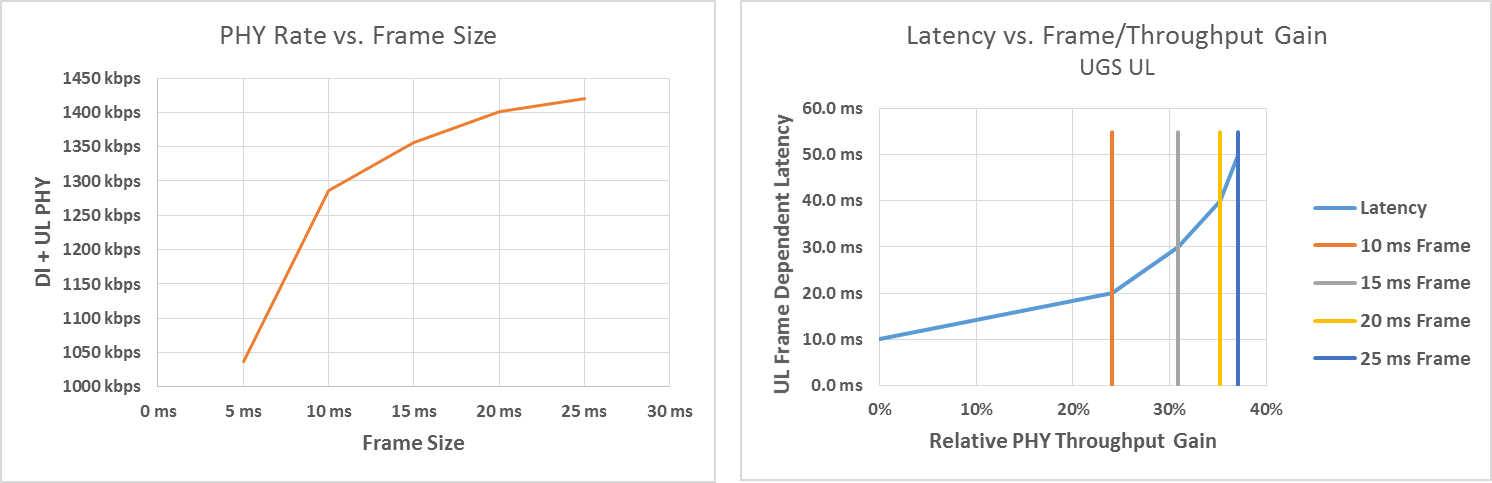 <To be developed: table showing channel BW, frame sizes, and number of symbols available in UL/DL and possible UL/DL ratios  (or consider defining ratio in terms of UL/DL symbols rather than %)>MAC Layer Modifications (for efficiency)MAC Optimization PrinciplesMAP related changes:See potential changes to MAP in document 16-16-0051-00-000s-proposed-mac-changes. Notes for further discussion:Consider increasing periodicity of messages in DL-MAP. Messages can be changed in bit width, removed entirely, or changed to increased periodicity to every N frames. Consider relaxing requirement on rectangular bursts. Could bursts be allocated based on filling slots sequentially?   (E.G. First by frequency, then by time)Is encryption for MAP needed? Encryption Control	DL-MAP always non encrypted hence dropped.  Probably don’t want to reduce bits for CID, as it would reduce capability to support larger numbers of SS per sector.  (TBD – what is the best number of bits for CID?)Other MAC Changes:Optimization for reducing MAC PDU Overhead in case of short PDUs.  Rely on concatenation to combine short PDUs. Today, it is only possible to concatenate packets from the same connection (CID).   To Consider:  Can packets from different connections be concatenated on the UL? To Consider: Optimization for improved handling of TCP ACK? Is ACK spoofing in scope in terms of efficiency improvement?To Consider: Are there any optimizations for reducing overhead for Bandwidth Request messages? To be confirmed: we believe there are no changes necessary to support reduction in MAC messages used for mobility given the application in a nomadic environment. These messages are configurable using existing mechanisms. To Consider: Is there any MAC layer optimization that could make the handling of DNP3 protocol more efficient? To consider: Are there any additional MAC optimizations needed related to improving support for VLANs? <To Be Inserted:  Similar table to Table 1 including proposed MAC overhead reduction>ProjectIEEE 802.16 Broadband Wireless Access Working Group <http://ieee802.org/16>IEEE 802.16 Broadband Wireless Access Working Group <http://ieee802.org/16>TitleIEEE 802.16s Draft System Description DocumentIEEE 802.16s Draft System Description DocumentDate Submitted2016-09-152016-09-15Source(s)GRIDMAN Task Group
Voice:	
E-mail: Re:GRIDMAN Task Group: Narrowband ChannelGRIDMAN Task Group: Narrowband ChannelAbstractDraft system requirements documentDraft system requirements documentPurposeFor comment prior to session #106For comment prior to session #106NoticeThis document does not represent the agreed views of the IEEE 802.16 Working Group or any of its subgroups. It represents only the views of the participants listed in the “Source(s)” field above. It is offered as a basis for discussion. It is not binding on the contributor(s), who reserve(s) the right to add, amend or withdraw material contained herein.This document does not represent the agreed views of the IEEE 802.16 Working Group or any of its subgroups. It represents only the views of the participants listed in the “Source(s)” field above. It is offered as a basis for discussion. It is not binding on the contributor(s), who reserve(s) the right to add, amend or withdraw material contained herein.Copyright PolicyThe contributor is familiar with the IEEE-SA Copyright Policy <http://standards.ieee.org/IPR/copyrightpolicy.html>.The contributor is familiar with the IEEE-SA Copyright Policy <http://standards.ieee.org/IPR/copyrightpolicy.html>.Patent PolicyThe contributor is familiar with the IEEE-SA Patent Policy and Procedures:<http://standards.ieee.org/guides/bylaws/sect6-7.html#6> and <rmation is located at <http://standards.ieee.org/board/pat/pat-material.html> and <http://standards.ieee.org/board/pat>.The contributor is familiar with the IEEE-SA Patent Policy and Procedures:<http://standards.ieee.org/guides/bylaws/sect6-7.html#6> and <rmation is located at <http://standards.ieee.org/board/pat/pat-material.html> and <http://standards.ieee.org/board/pat>.Nominal Channel BandwidthSampling frequency (MHz)FFT sizeSubcarrier spacing (kHz)Subcarrier Allocation Scheme in downlink and in uplink (permutation)Number of Subchannels in downlink and in uplinkActual Bandwidth (centered on nominal channel) for full channelActual Bandwidth (centered on nominal channel) per subchannel with AMC Preamble Scheme Cyclic PrefixCDMA CodesFrame Size (ms)Slot definition in downlink and in uplinkDuplexing Mode (assumed TDD)Forward Error CorrectionBaseline: 1 MHz channel BW, 128 FFT with PUSC in DL and optional UL PUSC, with 28/25 sampling factor, and 5 ms frame sizeBaseline: 1 MHz channel BW, 128 FFT with PUSC in DL and optional UL PUSC, with 28/25 sampling factor, and 5 ms frame sizeBaseline: 1 MHz channel BW, 128 FFT with PUSC in DL and optional UL PUSC, with 28/25 sampling factor, and 5 ms frame sizeBaseline: 1 MHz channel BW, 128 FFT with PUSC in DL and optional UL PUSC, with 28/25 sampling factor, and 5 ms frame sizeBaseline: 1 MHz channel BW, 128 FFT with PUSC in DL and optional UL PUSC, with 28/25 sampling factor, and 5 ms frame sizeFeature or AttributeChange or ModificationNotesThroughput ImpactRelative to baselinePermutationPUSC to Band AMCMobility is a low priority & other PUSC ‘benefits’ less significant with smaller channel BWs+33.3%+33.3%Frame Size2x Increase from 5 ms to 
10 msTradeoff with 2x increased latency+24.1%+24.1%Frame SizeFurther increases to 15 ms, 20 ms, & 25 msSubsequent increases will incur considerable additional latencyAn additional gain of; +5.5%, +3.3%, +1.4% respectivelyAn additional gain of; +5.5%, +3.3%, +1.4% respectivelyCyclic PrefixReduce from 1/8 to 1/16Symbol OH is reduced from >11% to <6%+11.5%+11.5%Sampling Factor28/25 to 57/50 to 144/125Adds 1 data symbol for each step increase from 28/25+3.85%  and +3.70% respectively+3.85%  and +3.70% respectivelyChannel Size (KHz), % BWPercentage overhead per Frame Duration (ms)Percentage overhead per Frame Duration (ms)Percentage overhead per Frame Duration (ms)Percentage overhead per Frame Duration (ms)Percentage overhead per Frame Duration (ms)Percentage overhead per Frame Duration (ms)51012.52025501000, 100%22.22%10.26%8.00%7.48%3.98%1.96%1000, 33%67.00%31.00%24.00%15.00%11.94%5.88%500, 100%44.44%20.51%16.16%10.06%7.96%3.92%500, 33%133.33%61.54%48.48%30.19%23.88%11.76%250, 100%88.89%41.03%33.33%20.51%16.16%7.84%250, 33%266.67%123.08%100.00%61.54%48.48%23.53%125, 100%177.78%88.89%66.67%41,03%33.33%16.16%125, 33%533.33%266.67%200.00%123.08%100.00%48.48%100, 100%266.67%106.67%88.89%53.33%41.03%19.75%100, 33%800.00%320.00%266.67%160.00%123.08%59.26%